Руководство пользователяПример использования изделия МПНП-1.ВведениеИзделие МПНП-1 это устройство измерения мощности дозы радиоактивного излучения. Микроузел формирует стабилизированное напряжения 400 В и управляет работой счетчика Гейгера-Мюллера. Результат измерения скорости счета (пропорционально мощности дозы) передается ежесекундно по интерфейсу UART.Внешний вид	Условное обозначение выводов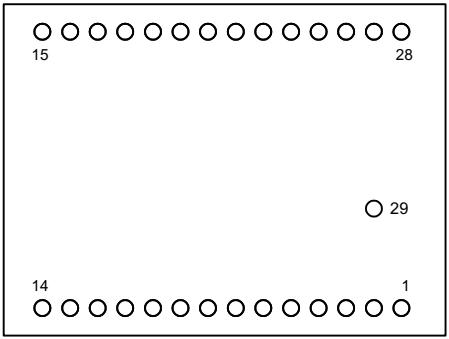 ХХХХ 	Заводской номерГГ	Год выпускаММ 	Месяц выпускаНазначение выводов* опция, для визуального контроля текущих измерений в автономном режимеТиповая схема включения: без дисплея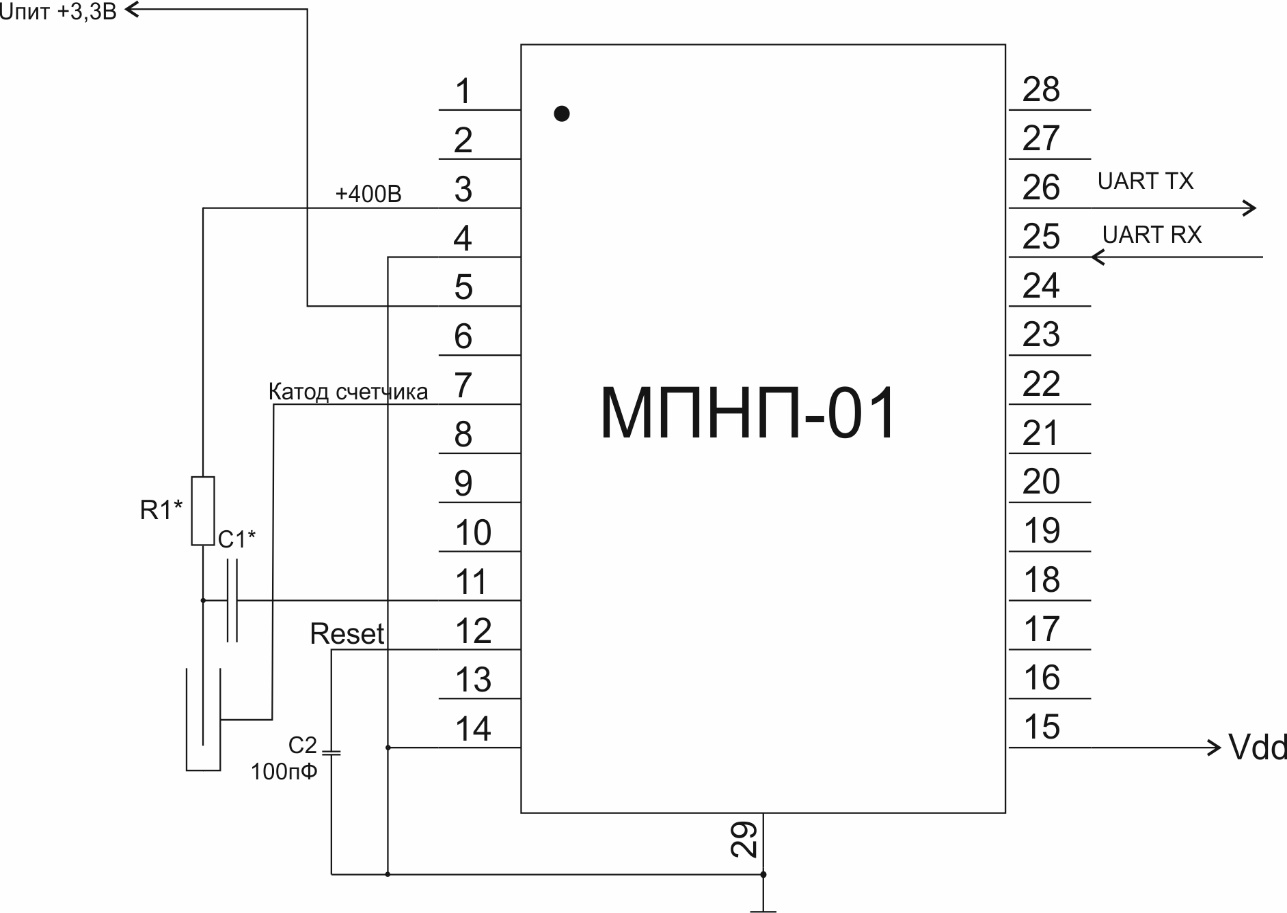 Схема включения с дисплеем (опционально)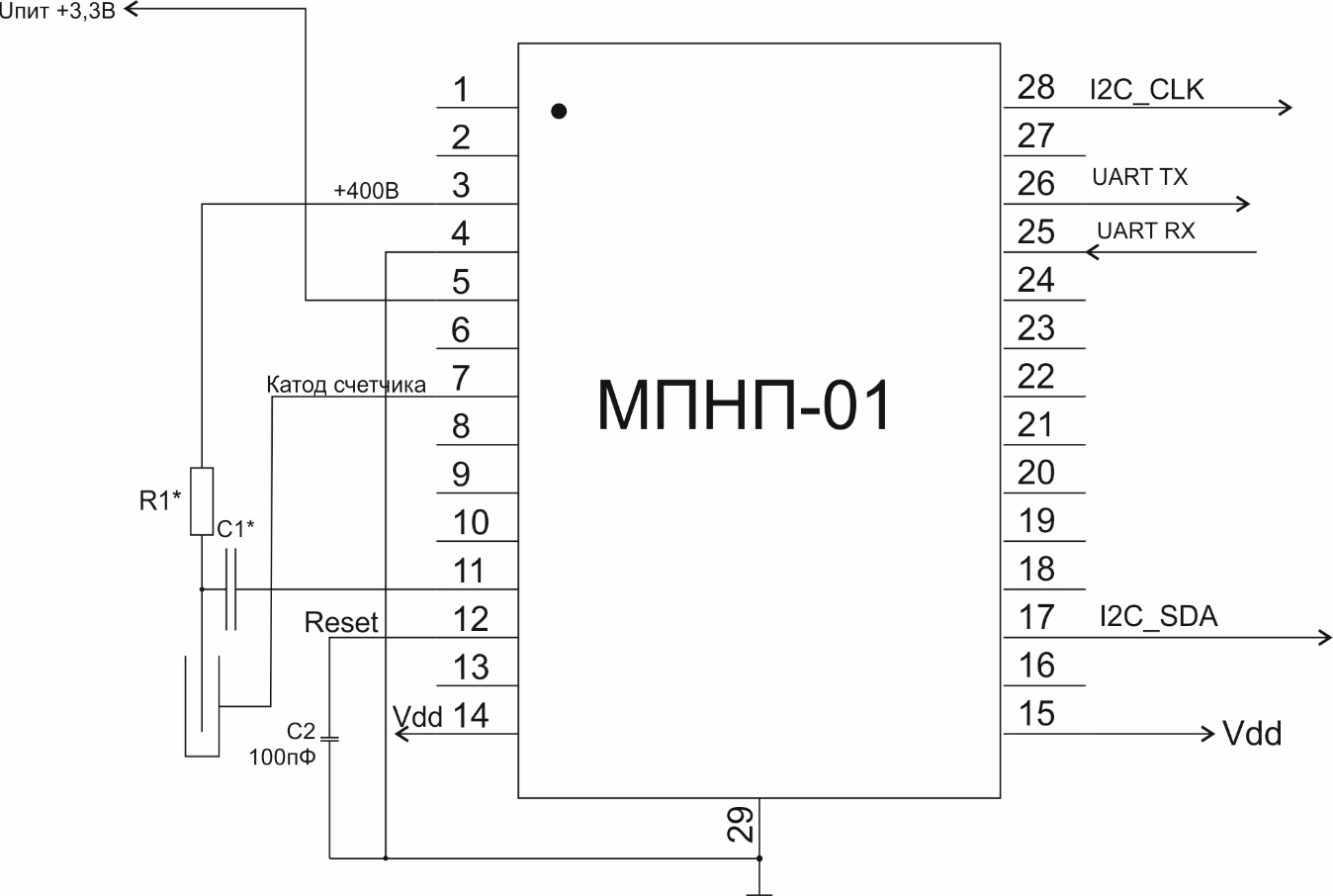 № выводаНазначение№ выводаНазначение1162173Выход + 400 в Rн доп 118I2C SDA*4Корпус195Питание 3,3 В206217Счетчик «ОБЩИЙ»228Счёт импульсов2392410Управление МК PA12511Счетчик  анод С1 Rн  доп 226UART TXD12RESET27UART RXD1328I2C CLK*14Выбор режима работы с OLED или без*29Корпус15Управление передачей результатов.